Elément de raccordement asymétrique avec joint roulant USA 150-125Unité de conditionnement : 1 pièceGamme: K
Numéro de référence : 0055.0501Fabricant : MAICO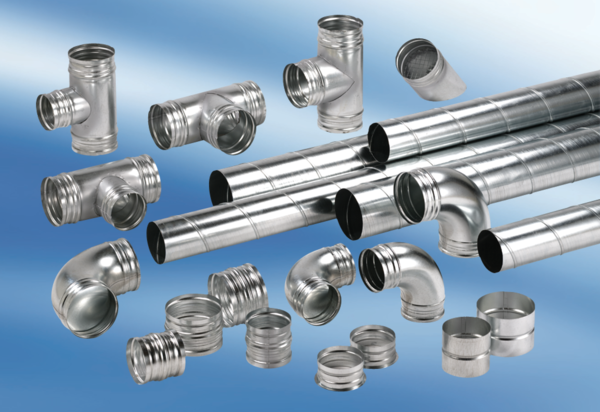 